 	2.4. Директор школы отвечает за обеспечение эффективного и безопасного доступа к сети Интернет в МБОУ «СОШ №151», а также за выполнение установленных правил. Для обеспечения доступа участников образовательного процесса к сети Интернет в соответствии с установленным в школе Положением директор назначает своим приказом ответственного за организацию работы с Интернетом и ограничение доступа. 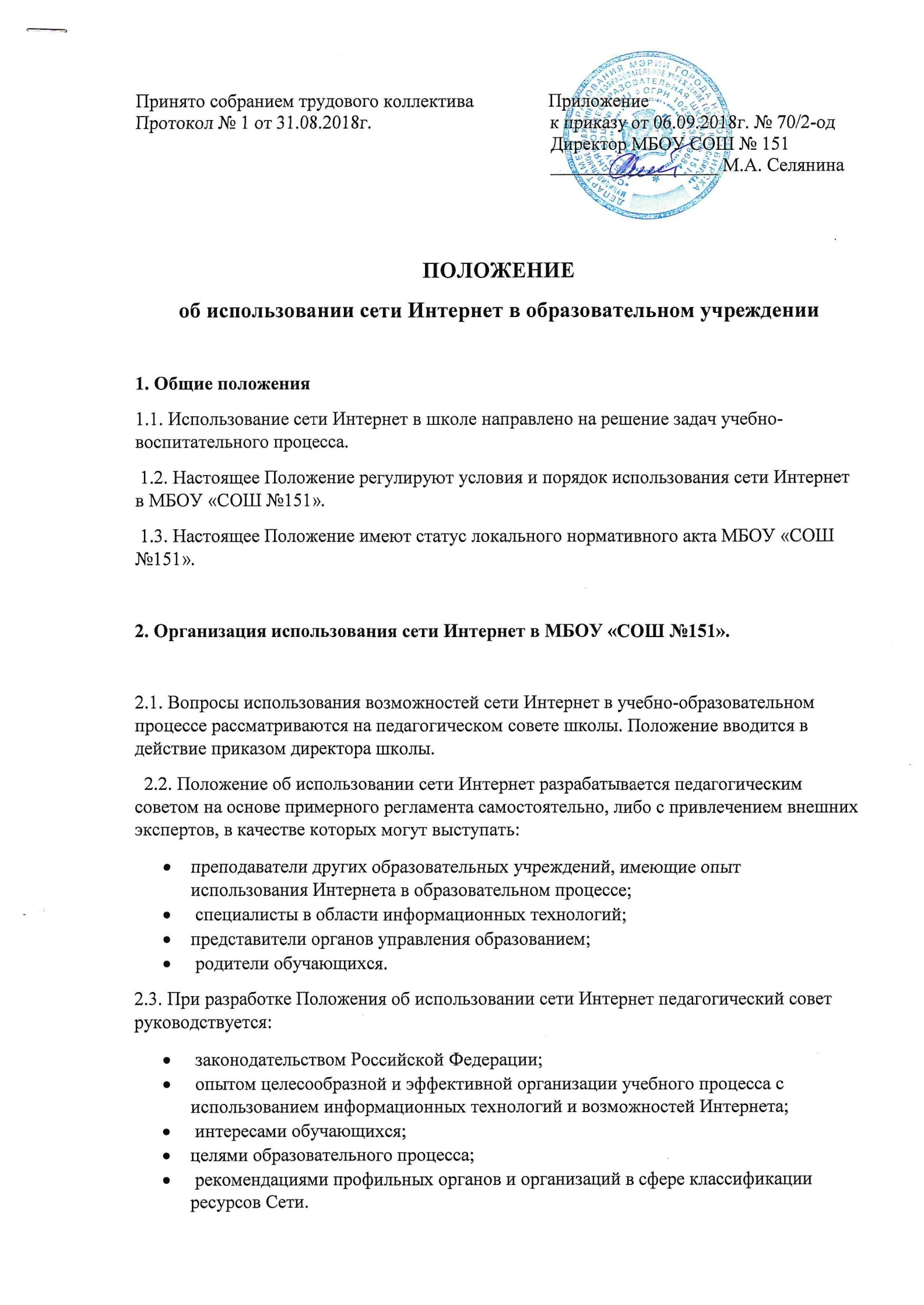  2.5. Заместитель директора школы по УВР:  принимает решение о разрешении/блокировании доступа к определенным ресурсам и (или) категориям ресурсов сети Интернет;  определяет характер и объем информации, публикуемой на интернет-ресурсах школы;  дает руководителю школы рекомендации о назначении и освобождении от исполнения своих функций лиц, ответственных за обеспечение доступа к ресурсам сети Интернет и контроль безопасности работы в Сети;2.6. Во время уроков и других занятий в рамках учебного плана контроль использования обучающимися сети Интернет осуществляет преподаватель, ведущий занятие.  При этом преподаватель: наблюдает за использованием компьютера и сети Интернет обучающимися;принимает меры по пресечению обращений к ресурсам, не имеющим отношения к образовательному процессу.  2.7. Во время свободного доступа обучающихся к сети Интернет вне учебных занятий, контроль использования ресурсов Интернета осуществляют ответственный за организацию доступа к ресурсам сети Интернет, определенные приказом его руководителя.  2.8. При использовании сети Интернет в школе обучающимся предоставляется доступ только к тем ресурсам, содержание которых не противоречит законодательству Российской Федерации и которые имеют прямое отношения к образовательному процессу. Проверка выполнения такого требования осуществляется с помощью специальных технических средств и программного обеспечения контентной фильтрации, установленного в школе или предоставленного оператором услуг связи.  2.9. Отнесение определенных ресурсов и (или) категорий ресурсов в соответствующие группы, доступ к которым регулируется техническим средствами и программным обеспечением контентной фильтрации, в соответствии с принятыми в школе Положением обеспечивается работником школы, назначенным его руководителем. 2.10. Принципы размещения информации на интернет-ресурсах школы призваны обеспечивать:соблюдение действующего законодательства Российской Федерации, интересов и прав граждан;  защиту персональных данных обучающихся, преподавателей и сотрудников; достоверность и корректность информации.  2.11. Персональные данные обучающихся (включая фамилию и имя, класс/год обучения, возраст, фотографию, данные о месте жительства, телефонах и пр., иные сведения личного характера) могут размещаться на интернет-ресурсах, создаваемых школой, только с письменного согласия родителей или иных законных представителей обучающихся. Персональные данные преподавателей и сотрудников школы размещаются на его интернет-ресурсах только с письменного согласия лица, чьи персональные данные размещаются.  2.12. В информационных сообщениях о мероприятиях, размещенных на сайте школы без уведомления и получения согласия упомянутых лиц или их законных представителей, могут быть указаны лишь фамилия и имя обучающегося либо фамилия, имя и отчество преподавателя, сотрудника или родителя.  2.13. При получении согласия на размещение персональных данных представитель школы обязан разъяснить возможные риски и последствия их опубликования. Школа не несет ответственности за такие последствия, если предварительно было получено письменное согласие лица (его законного представителя) на опубликование персональных данных.  3. Использование сети Интернет в МБОУ «СОШ №151».3.1. Использование сети Интернет в школе осуществляется, как правило, в целях образовательного процесса.  3.2. По разрешению лица, ответственного за организацию в школе работы сети Интернет и ограничение доступа, преподаватели, сотрудники и обучающиеся вправе: размещать собственную информацию в сети Интернет на интернет-ресурсах школы; иметь учетную запись электронной почты на интернет-ресурсах школы.  3.3. Обучающемуся запрещается: обращаться к ресурсам, содержание и тематика которых не допустимы для несовершеннолетних и/или нарушают законодательство Российской Федерации (эротика, порнография, пропаганда насилия, терроризма, политического или религиозного экстремизма, национальной, расовой и т.п. розни, иные ресурсы схожей направленности); осуществлять любые сделки через Интернет;осуществлять загрузки файлов на компьютер школы без специального разрешения; распространять оскорбительную, не соответствующую действительности, порочащую других лиц информацию, угрозы.  3.4. При случайном обнаружении ресурса, содержание которого не имеет отношения к образовательному процессу, обучающийся обязан незамедлительно сообщить об этом преподавателю, проводящему занятие. Преподаватель обязан зафиксировать доменный адрес ресурса и время его обнаружения и сообщить об этом лицу, ответственному за организацию доступа к ресурсам сети Интернет.  Ответственный обязан: принять информацию от преподавателя;направить информацию о некатегоризированном ресурсе оператору технических средств и программного обеспечения технического ограничения доступа к информации (в течение суток);в случае явного нарушения обнаруженным ресурсом законодательства Российской Федерации сообщить о нем по специальной «горячей линии» для принятия мер в соответствии с законодательством Российской Федерации (в течение суток).  Передаваемая информация должна содержать:  доменный адрес ресурса; сообщение о тематике ресурса, предположения о нарушении ресурсом законодательства Российской Федерации либо его несовместимости с задачами образовательного процесса;  дату и время обнаружения;информацию об установленных в школе технических средствах технического ограничения доступа к информации.  